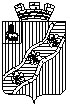 ПОСТАНОВЛЕНИЕАДМИНИСТРАЦИИКРАСНОКАМСКОГО ГОРОДСКОГО ПОСЕЛЕНИЯКРАСНОКАМСКОГО МУНИЦИПАЛЬНОГО РАЙОНАПЕРМСКОГО КРАЯ19.05.2017   									№ 515О назначении ответственныхза реализацию программы развития Пермского края«Управляем вместе»     В целях реализации программы развития Пермского края «Управляем вместе» на территории Краснокамского городского поселения, во исполнение решений, принятых на заседании Совета  глав муниципальных районов и городских округов при губернаторе Пермского краяАдминистрация постановляет:            1.  Назначить должностных лиц, ответственных за своевременную подготовку  и направление для размещения на портале «Управляем вместе» информации в формате, утвержденном Министерством информационного развития Пермского края (приложение).2.  Управлению делами (Г.Ю.Рябова) обеспечить размещение информации о  программе развития Пермского края «Управляем вместе» на официальном сайте Краснокамского городского поселения  в информационно-телекоммуникационной сети «Интернет»  www.krasnokamsk.ru.    3. Контроль за исполнением постановления возложить на заместителя главы Администрации Краснокамского городского поселения Н.В.ЗгоржельскуюГлава Краснокамскогогородского поселения- глава администрации Краснокамского городского поселения                             Ю.А. Потапова Г.Ю.Рябова3 экз.рг5-19-00Список должностных лиц, ответственных за своевременную подготовку  и направление для размещения информации на портале «Управляем вместе»№ п.п.Фамилия, имя, отчествоДолжностьТелефон, электронная почтаВид информации1.Игнатенко Надежда ИвановнаДиректор МКУ «Служба заказчика»34273 4-54-89, ukh2004@mail.ruПодготовка ответов на сообщения и предоставление данных по категории «Дороги»2.Морозова Любовь ЮрьевнаЗаместитель заведующего отделом ЖКХ, благоустройства и транспорта Администрации 34273 4-19-29,jkh-akgp@mail.ruПодготовка ответов на сообщения и предоставление данных по категории «Дворы и парки»3.Дорохова Юлия ВладимировнаГлавный специалист отдела ЖКХ, благоустройства и транспорта Администрации34273 4-19-29,jkh-akgp@mail.ruПодготовка ответов на сообщения и предоставление данных по категории «Дворы и парки»